Прием в клинике ведется по предварительной записи.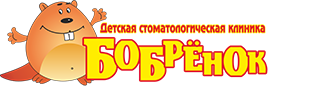 Запись осуществляется по телефону или по адресу:Филиалы стоматологической клиники «Бобрёнок»:СЖМ: +7(863) 278-58-78; +7(863) 296-98-96Адрес: Космонавтов, 37
Режим работы: с 9.00 до 20.00 Суббота: с 10.00 до 16.00 без перерыва. Воскресенье: с 10.00 до 15.00 без перерыва.
ЦЕНТР: +7(863) 280-05-00; +7(863) 280-05-65Адрес: Крепостной, 66/185Режим работы: с 9.00 до 20.00 Суббота: с 10.00 до 16.00 без перерыва. Выходной: воскресенье.
ЗЖМ: +7(863) 208-00-02; +7(863) 208-00-03Адрес: Еременко, 58/11 Режим работы: с 9.00 до 20.00 Суббота: с 10.00 до 16.00 без перерыва. Выходной: воскресенье.График приема граждан руководителями клиники «Бобрёнок».Директор – Гусева Ирина Ивановна e-mail: Вторник:  14 00 – 15 00  - ООО «Лаукар»  тел. 280-05-00Среда:      15 00 – 16 00  - ООО «Ремедио» тел. 278-58-78Главный врач – Саввина Елена Анатольевнаe-mail: elena.savvina17@yandex.ruЧетверг:  15 00 – 16 00  -  ООО «Ремедио» тел. 278-58-78Пятница: 14 00 – 15 00  - ООО «Лаукар»     тел. 280-05-00ВрачФИО, квалификацияДни приемаЧасы приемаОртодонтКузьменко А.А. врач I категориипн.-пт. (уточняйте в регистратуре)уточняйте в регистратуреОртодонтСажнева Е.С.пн.-сб. (уточняйте в регистратуре)уточняйте в регистратуреОтоларингологВинникова Н.В. врач II категориипн.-сб. (уточняйте в регистратуре)уточняйте в регистратуреОтоларингологПоложишникова А.А. врач II категориипн.-сб. (уточняйте в регистратуре)уточняйте в регистратуреОтоларингологСорока Г.Г. врач высшей категориипн.-сб. (уточняйте в регистратуре)уточняйте в регистратуреЗубной врачЖеребятьева Т.В. врач высшей категориипн.-сб. (уточняйте в регистратуре)уточняйте в регистратуреВрач стоматологКолосова А.Ю. стоматолог детскийпн.-сб. (уточняйте в регистратуре)уточняйте в регистратуреВрач стоматологЛунёва Ю.А. стоматолог детскийпн.-сб. (уточняйте в регистратуре)уточняйте в регистратуреВрач стоматологФарапонова Е.Н. стоматолог детскийпн.-сб. (уточняйте в регистратуре)уточняйте в регистратуреЗубной врачОстроухова О.М.пн.-сб. (уточняйте в регистратуре)уточняйте в регистратуреЗубной врачДроздова О.С.пн.-сб. (уточняйте в регистратуре)уточняйте в регистратуреЗубной врачТютюникова А.А.пн.-сб. (уточняйте в регистратуре)уточняйте в регистратуреХирург-стоматологБакусева А.П. врач высшей категориипн.-сб. (уточняйте в регистратуре)уточняйте в регистратуреХирург-стоматологРи Дмитрийпн.-сб. (уточняйте в регистратуре)уточняйте в регистратуреХирург-стоматологМухин Н.А.пн.-сб. (уточняйте в регистратуре)уточняйте в регистратуреХирург-стоматологХорошева Т.Н. врач I категориипн.-сб. (уточняйте в регистратуре)уточняйте в регистратуреАнестезиолог-реаниматологДуменко Е.Е. врач высшей категориипн.-сб. (уточняйте в регистратуре)уточняйте в регистратуреВрач стоматологСаввин К.В.  стоматолог ортопедпн.-сб. (уточняйте в регистратуре)уточняйте в регистратуреВрач стоматологСмотрина Е.Е.  стоматолог детскийпн.-сб. (уточняйте в регистратуре)уточняйте в регистратуреВрач стоматологЧеркезова С.П.  стоматолог детскийпн.-сб. (уточняйте в регистратуре)уточняйте в регистратуреВрач стоматологАрьева Е.С. стоматолог детскийпн.-сб. (уточняйте в регистратуре)уточняйте в регистратуре